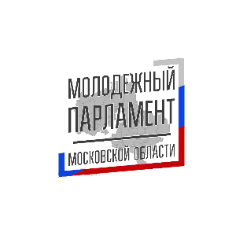 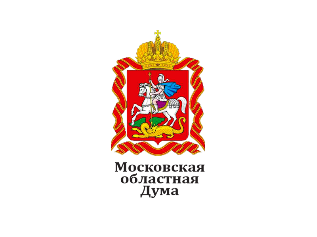 Московский областной Молодежный парламентОтборочное задание для участия в Первом ежегодном областном конкурсе «Я — лидер Подмосковья»Задание (тема):«Мои шаги на посту Губернатора Московской области в развитии молодежной политики»Критерии оценки поданных аналитических работновизна работы;оригинальность аналитической работы;соблюдение требований к оформлению работы;целостность и аргументированность собственного мнения;значимость материалов, использованных в работе, для общества.Требования к оформлению работыЭссе выполняется на стандартных листах формата А4 (210х297 мм). Ориентация текста книжная.Размеры полей: правое поле – 10 мм, левое поле – 20 мм, верхнее и нижнее – 20 мм;Шрифт Times New Roman, кегль 14, интервал – 1,5 строки;Выравнивание по ширине;Нумерация страниц – внизу страницы, от центра;Объем работы свободный, не более 6000 знаков и не менее 2000 знаков.СрокиРаботы 1-го этапа принимаются с 01 мая по 02 июля 2018 года. По всем вопросам обращаться:Семилетов Евгений Юрьевич – https://vk.com/esemiletov +7 (925) 734-84-86, spektrftar@bk.ru